السيرة الذاتية والعلمية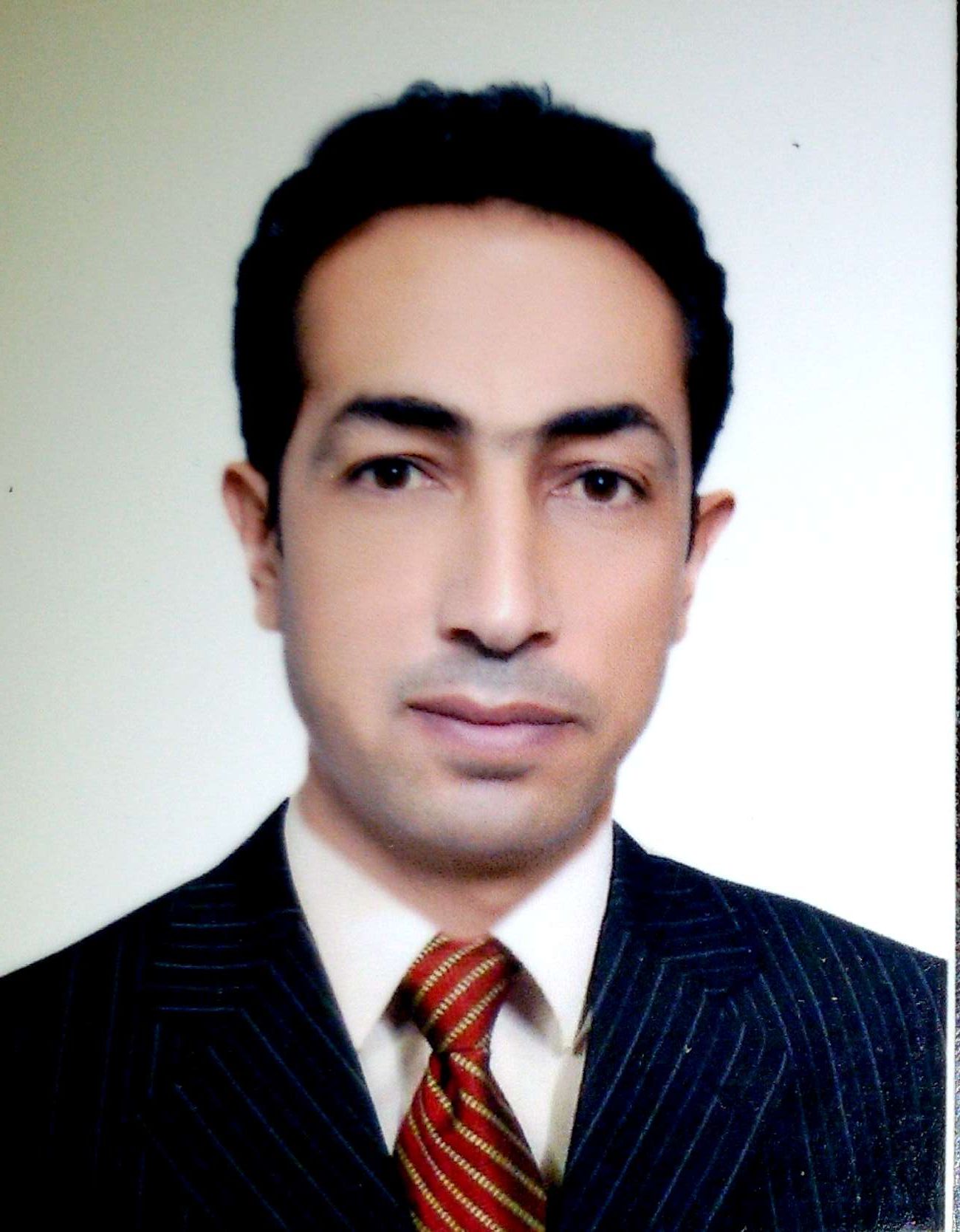 المعلومات الشخصيةالشهاداتالبيانات العلميةالمؤلفات والشهادات والمؤتمراتالمناصبالاسمسالم يحيى خلف حسينسالم يحيى خلف حسينسالم يحيى خلف حسينتاريخ الميلاد24 / 11 / 1976محل الولادةموصل / نينوىالحالة الزوجيةمتزوجعدد الاولاد3الجنسيةعراقيعراقيعراقياللقب العلمي وتاريخ الحصول عليهاستاذ مساعد / 8 / 10 / 2009استاذ مساعد / 8 / 10 / 2009استاذ مساعد / 8 / 10 / 2009عدد سنوات الخدمة16 سنة16 سنة16 سنةعنوان البريد الالكترونيsalimaljuboori@gmail.comsalimaljuboori@gmail.comsalimaljuboori@gmail.comالشهادةالتخصصسنة الحصول عليهاالجامعةالبكالوريوساثار قديمة1999الموصلالماجستيردراسات بابلية2002الموصلالدكتوراهحضارة بابلية وكتابات مسمارية2006الموصلالدراسات الاوليةالدراسات الاوليةنعمالدراسات العليانعمالنشاطات العلميةالنشاطات العلميةالإشراف على طلبة الماجستيرالإشراف على طلبة الماجستير111الإشراف على طلبة الدكتوراهالإشراف على طلبة الدكتوراهمناقشات الرسائل الجامعيةمناقشات الرسائل الجامعية666البحوث المنشورةالمجلات المحلية666البحوث المنشورةالمجلات العالمية111البحوث المقيمةمحليا888البحوث المقيمةعالمياعدد الكتب المؤلفةبراءات الاختراععدد الندوات والمؤتمرات المشارك فيها3عدد الدورات و ورش العمل 	7الشهادات التقديرية والجوائز العلمية10كتب الشكر10المناصب الإدارية التي تقلدهاعضوية الجمعيات العلمية والمهنيةعضو اتحاد الاثاريين العراقيين والعربعضوية اللجان  الوزارية1